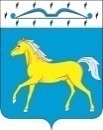 ПРИХОЛМСКИЙ  СЕЛЬСКИЙ СОВЕТ ДЕПУТАТОВМИНУСИНСКОГО РАЙОНА                                 КРАСНОЯРСКОГО КРАЯРОССИЙСКАЯ ФЕДЕРАЦИЯР Е Ш Е Н И Е24.12.2021   	                         п. Прихолмье	                   	     № 73-рсО внесении изменений в решение от 02.06.2021 г. № 36-рс «Об утверждении Порядка определения территории, части территории Прихолмского сельсовета, предназначенной для реализации инициативных проектов»В целях приведения в соответствие со статьей 26.1 Федерального закона № 131-ФЗ от 06.10.2003 г. «Об общих принципах организации местного самоуправления в Российской Федерации», руководствуясь статьей 28 Устава Прихолмского сельсовета, Прихолмский  сельский Совет депутатов  РЕШИЛ:1. Внести следующие изменения в Порядок определения территории, части территории Прихолмского сельсовета, предназначенной для реализации инициативных проектов, утвержденный решением Прихолмского сельского Совета депутатов от 02.06.2021 г. № 36-рс «Об утверждении Порядка определения территории, части территории Прихолмского сельсовета, предназначенной для реализации инициативных проектов», (далее - Порядок):           1.1. В наименовании и пункте 1 решения от 02.06.2021 г. № 36-рс «Об утверждении Порядка определения территории, части территории Прихолмского сельсовета, предназначенной для реализации инициативных проектов» слова «территории,» исключить.           1.2. В наименовании и пункте 1.1 Порядка слова «территории или» исключить.           1.3. Пункт 1.4 Порядка дополнить подпунктом 4 следующего содержания:           «4) староста сельского населенного пункта.».           1.4. В пункте 1.4 раздела 1 Порядка:           подпункт 2 дополнить словами «, учрежденные на территории Прихолмского сельсовета»;           подпункт 3 дополнить словами «, осуществляющие деятельность на территории Прихолмского сельсовета».           1.5. Подпункт 2 пункта 2.5 Порядка изложить в следующей редакции:           «2) запрашиваемая территория находится в государственной собственности, закреплена на праве собственности или ином праве за гражданами и юридическими лицами, не являющимися инициаторами проекта;».            1.6. Подпункт 3 пункта 2.5 Порядка изложить в следующей редакции:           «3) в границах запрашиваемой территории реализуется иной инициативный проект либо проводится мероприятие, которые имеют аналогичные цели и задачи по решению вопросов местного значения поселения или иных вопросов, право решения которых предоставлено органам местного самоуправления;».            1.7. Пункт 2.5 Порядка дополнить подпунктами 6, 7, 8, 9, 10 следующего содержания:            «6) граждане, входящие в инициативную группу, не проживают на территории, границы которой предлагают установить для реализации инициативного проекта, если инициатором проекта является инициативная группа граждан;              7) границы запрашиваемой территории выходят за пределы территории, на которой осуществляется территориальное общественное самоуправление, если инициатором проекта являются органы территориального общественного самоуправления;              8) в границы запрашиваемой территории входят жилые дома, не относящиеся к товариществу собственников жилья, которое является инициатором проекта;              9) запрашиваемая часть территории находится в муниципальной собственности или относится к земельным участкам, государственная собственность на которые не разграничена, и предоставлена в пользование и (или) во владение гражданам и (или) юридическим лицам, не являющимися инициаторами проекта;             10) непредставление (представление не в полном объеме) документов, предусмотренных пунктом 2.3 раздела 2 настоящего Порядка, а также представление заявления и документов не соответствующих требованиям, предусмотренным пунктами 2.2, 2.3 раздела 2 настоящего Порядка.».             2. Контроль за исполнением настоящего решения возложить на главу Прихолмского сельсовета Смирнова А.В.             3. Настоящее решение вступает в силу со дня, следующего за днем его опубликования в официальном печатном издании «Прихолмские вести».Председатель сельского Совета депутатов                                Ю.В. ГусеваГлава Прихолмского сельсовета                                                     А.В. Смирнов